Załącznik nr 1Dane dotyczące Wykonawcy

Nazwa:	................................................
		
Siedziba:	................................................	
Imię Nazwisko osoby (osób) upoważnionych do podpisania umowy…………………………………………………………………………………Adres poczty elektronicznej: 	................................................			
Numer telefonu:		...................................... 	
Numer faksu:		......................................	
Numer NIP/Pesel:			................................................FORMULARZ  OFERTOWY Przystępując do udziału w postępowaniu o udzielenie zamówienia  na podstawie art. 138g ust. 1 pkt 1 ustawy z dnia 29 stycznia 2004 r. Prawo zamówień publicznych, Nr: DP.2301.35.2019  na: Świadczenie całodobowej usługi ochrony osób i mienia wraz z obsługą szatni w budynkach UJK,  zgodnie z wymaganiami określonymi w SIWZ:Oferujemy wykonanie zamówienia w cenie:Świadczenie całodobowej usługi ochrony osób i mienia:Kwota za usługi za cały okres obowiązywania umowy, tj. od 01.10.2019 do 30.09.2021 wynosi: …………….zł brutto (słownie złotych:…………………………………………………………………..)  UWAGA: ilość miesięcy świadczenia usługi ochrony osób i mienia i obsługi szatni w budynkach, które są w trakcie budowy, z uwagi na możliwość wystąpienia opóźnień w realizacji inwestycji jest ilością szacunkową, która może ulec zmianie.Wykonawca rozpocznie świadczenie usługi ochrony osób i mienia i obsługi szatni w w/w budynkach po otrzymaniu od Zamawiającego pisemnej informacji wraz z datą rozpoczęcia świadczenia usługi.Czas pracy obsługi szatni w wyjątkowych sytuacjach może ulec zmianie (wydłużeniu), np. podczas konferencji.Upoważniony przedstawiciel Wykonawcy – KOORDYNATOR w kwestiach dotyczących prawidłowego  wykonania umowy: ...............................................................Oświadczamy, że zobowiązujemy się zatrudnić we własnym przedsiębiorstwie wszystkie osoby wyznaczone do realizacji umowy na podstawie umowy o pracę w rozumieniu przepisów art. 22 §1 ustawy z dnia 26 czerwca 1974 r. Kodeks pracy (t.j. Dz.U. 2019 r. poz. 1040).oświadczamy, że cena brutto obejmuje wszystkie koszty wykonania zamówienia, które poniesie Wykonawca oraz w toku realizacji zamówienia nie ulegnie zmianie;wadium w wysokości 20.000,00 zł wniesione zostało w formie.............  Zwrotu wadium prosimy dokonać na konto Nr: ..................................(wypełnić w przypadku wniesienia wadium w formie pieniądza),oświadczamy, że przedmiot zamówienia wykonamy samodzielnie, z wyjątkiem ........................................................ (należy wskazać usługi, które będą wykonywać podwykonawcy w przypadku zadeklarowania powierzenia im wykonania części zamówienia),oświadczamy, że uzyskaliśmy od Zamawiającego wszelkie informacje niezbędne do rzetelnego sporządzenia niniejszej oferty zgodnie z wymogami określonymi w SIWZ;oświadczamy, że zapoznaliśmy się z SIWZ i istotnymi postanowieniami umowy i nie wnosimy żadnych zastrzeżeń oraz uznajemy się za związanych określonymi w niej zasadami postępowania, przez okres 60 dni od daty otwarcia ofert;oświadczamy, że oferowany przedmiot zamówienia zgodny jest z wymaganiami i warunkami opisanymi przez Zamawiającego w SIWZ;oświadczamy, że zobowiązujemy się, w przypadku wyboru naszej oferty, do zawarcia umowy na warunkach, w miejscu i terminie określonym przez Zamawiającego;oświadczamy, że jesteśmy (jestem) upoważnieni do reprezentowania Wykonawcy;oświadczamy, iż informacje i dokumenty zawarte w ofercie na stronach nr od … do … stanowią tajemnicę przedsiębiorstwa w rozumieniu przepisów o zwalczaniu nieuczciwej konkurencji (Zamawiający wskazuje, iż zgodnie z art. 8 ust. 3 ustawy Wykonawca nie może zastrzec informacji, o których mowa w art. 86 ust. 4 ustawy);jesteśmy (jestem)  małym lub średnim przedsiębiorcą 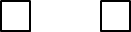 			TAK	     NIE		-     oświadczamy, że wszystkie kartki naszej oferty łącznie ze wszystkimi załącznikami są ponumerowane i      cała  oferta     składa się z .............  kartek.Załącznikami do niniejszej oferty są:................................................................................  ……………………………………………………….           (Miejscowość, data)                                           	        (Podpis/y osoby/osób upoważnionych								do reprezentowania Wykonawcy).BUDYNEKCENA ZA USŁUGĘ1 MIESIĄCX ILOŚĆ MIESIĘCYWARTOŚĆZAKRES USŁUGIBUDYNEK WYDZIAŁU LEKARSKIEGO I NAUK O ZDROWIUX  17 MIESIĘCYSZATNIA (monitoring obsługiwany przez ochronę bud. MEDREH)BUDYNEK WYDZIAŁU LEKARSKIEGO I NAUK O ZDROWIU- nadbudowane piętro (planowany termin oddania: lipiec 2020 r.)X 15 MIESIĘCYOCHRONAMEDREHX 24 MIESIĄCEOCHRONA i monitoring MEDREHX  19 MIESIĘCYSZATNIAMEDREH – SKRZYDŁO C (planowany termin oddania: lipiec 2020)X 15 MIESIĘCYMONITORING (obsługiwany przez ochronę z budynku WLiNoZ)WYDZIAŁ MATEMATYCZNO PRZYRODNICZY – ŚWIĘTOKRZYSKA 15GX 24 MIESIĄCEOCHRONAWYDZIAŁ MATEMATYCZNO PRZYRODNICZY – ŚWIĘTOKRZYSKA 15GX 14 MIESIĘCYSZATNIAWYDZIAŁ MATEMATYCZNO PRZYRODNICZY – ŚWIĘTOKRZYSKA 15AX 24 MIESIĄCEOCHRONAINSTYTUT SZTUK PIĘKNYCHX 24 MIESIĄCEOCHRONA (otwieranie i zamykanie szatni)WYDZIAŁ PEDAAGOGICZNY I ARTYSTYCZNYX 24 MIESIĄCEOCHRONA I MONITORIGCENTRUM JĘZYKÓW OBCYCHX 24 MIESIĄCEOCHRONACENTRUM JĘZYKÓW OBCYCHX 14 MIESIĘCYSZATNIACENTRUM KOMUNIKACJI MEDIALNEJ I INFORMACJI NAUKOWEJX 14 MIESIĘCYSZATNIABIBLIOTEKA UNIWERSYTECKAX 24 MIESIĄCEOCHRONABIBLIOTEKA UNIWERSYTECKAX 14 MIESIĘCYSZATNIACENTRUM REHABILITACJI I SPORTUX 24 MIESIĄCEOCHRONA I SZATNIA CENTRUM PRZEDSIEBIORCZOŚCI I BIZNESUX 24 MIESIĄCEOCHRONACENTRUM PRZEDSIEBIORCZOŚCI I BIZNESUX 14 MIESIĘCYSZATNIAINSTYTUT ZARZĄDZANIAX 24 MIESIĄCEOCHRONAINSTYTUT ZARZĄDZANIAX 14 MIESIĘCYSZATNIAINSTYTUT POLITYKI MIĘDZYNARODOWEJ I BEZPIECZEŃSTWAX 7 MIESIĘCYOCHRONA I SZATNIA INSTYTUT PRAWA EKONOMII I ADMINISTRACJI X 24 MIESIĄCEOCHRONA I SZATNIA RAZEMRAZEMRAZEMl.p.Doświadczenie WykonawcyUsługi ochrony osób i mienia trwające minimum 12 miesięcy o wartości nie mniejszej niż 600.000,00 zł bruttoOdpowiednie zaznaczyć „X”12 usługi ochroniarskie23 usługi ochroniarskie34 usługi ochroniarskie45 usług ochroniarskich56 i więcej usług ochroniarskichPosiadanie ważnej koncesji w zakresie w zakresie objętym zamówieniemTermin obowiązywania:TAKPosiadanie ważnej polisy na wykonywanie działalności w zakresie ochrony osób i mienia Termin obowiązywania:TAK